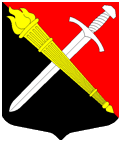 СОВЕТ ДЕПУТАТОВмуниципального образования Тельмановское сельское поселение Тосненского района Ленинградской областиРЕШЕНИЕ №89принято советом депутатов «26» декабря 2018 годаОб утверждении Положения о порядке выявления и демонтажа самовольно установленных и (или) незаконно размещенных объектов движимого имущества на территории муниципального образования Тельмановское сельское поселение Тосненского района Ленинградской области В соответствии с Гражданским кодексом Российской Федерации, Земельным кодексом Российской Федерации, Федеральным законом от 06.10.2003 № 131-Ф3 «Об общих принципах организации местного самоуправления в Российской Федерации» и Уставом муниципального образования Тельмановское сельское поселение Тосненского района Ленинградской области,Совет депутатов муниципального образования Тельмановское сельское поселение Тосненского района Ленинградской области,РЕШИЛ:Утвердить Положение о порядке выявления и демонтажа самовольно установленных и (или) незаконно размещенных объектов движимого имущества на территории муниципального образования Тельмановское сельское поселение Тосненского района Ленинградской области 2. Аппарату по обеспечению деятельности совета депутатов муниципального образования Тельмановское сельское поселение Тосненского района Ленинградской области обеспечить официальное опубликование (обнародование) настоящего решения в порядке, предусмотренном Уставом муниципального образования Тельмановское сельское поселение Тосненского района Ленинградской области.3.	Настоящее решение вступает в силу после его официального опубликования (обнародования).4. Контроль исполнения настоящего решения возложить на главу муниципального образования Тельмановское сельское поселение Тосненского района Ленинградской области Г.В. Сакулина.Глава муниципального образования 		                	                            Г.В. СакулинУтверждено решением Совета депутатов муниципального образования Тельмановское сельское поселение Тосненского района Ленинградской области№ ____ от «26» декабря 2018 годаПоложение о порядке выявления и демонтажа самовольно установленных и (или) незаконно размещенных объектов движимого имущества на территории муниципального образования Тельмановское сельское поселение Тосненского района Ленинградской областиI. Общие положения1.1. Настоящее Положение разработано в соответствии с требованиями Гражданского кодекса Российской Федерации, Градостроительного кодекса Российской Федерации, Земельного кодекса Российской Федерации, Федерального закона от 06.10.2003 г. №131-ФЗ «Об общих принципах организации местного самоуправления в Российской Федерации».1.2. Настоящее Положение основано на принципах открытости и доступности информации, а также законности решений о демонтаже самовольно установленных и незаконно размещенных движимых объектов и обязательно для исполнения всеми гражданами и юридическими лицами независимо от организационно-правовой формы и формы собственности, проживающими, зарегистрированными по месту жительства или пребывания, либо осуществляющими хозяйственную, либо иную деятельность на территории муниципального образования Тельмановское сельское поселение Тосненского района Ленинградской области.1.3. Настоящее Положение регламентирует порядок выявления и демонтажа, самовольно установленных и незаконно размещенных движимых объектов (далее - самовольный (незаконный) объект), расположенных на земельных участках, находящихся в муниципальной собственности Тельмановского сельского поселения Тосненского района Ленинградской области.1.4. Самовольно установленный движимый объект - это движимое имущество, расположенное на соответствующей территории (недвижимом имуществе), указанной (указанном) в пункте 1.3 настоящего Положения, без предусмотренных законодательством и (или) нормативными правовыми актами Тельмановского сельского поселения правовых оснований.1.5. Незаконно размещенный движимый объект — это движимое имущество, расположенное на соответствующей территории (недвижимом имуществе), указанной (указанном) в пункте 1.3 настоящего Положения, право на размещение которого прекратилось.1.5.1. В целях настоящего Положения к движимым объектам относятся движимые объекты следующих типов:- объекты нестационарной торговли и общественного питания (палатки; ларьки; павильоны и т. п. сооружения; мини-рынки; сельскохозяйственные ярмарки и т. п. сооружения; остановочные комплексы; рекламные и информационные конструкции, установленные на земельных участках; платежные терминалы, установленные на земельных участках; инженерные коммуникации, в том числе временные, размещение которых не связано с производством земляных работ; комплектные трансформаторные подстанции; телекоммуникационные контейнеры; биотуалеты; контейнерные площадки для сбора бытовых отходов и мусора; автоматические стационарные посты экологического мониторинга; открытые площадки для складирования материалов; временные: автозаправочные станции (АЗС), автомобильных газозаправочных станций (АГЗС); нестационарные гаражи; или переоборудованные под них сооружения; автомобильные мойки контейнерного типа); бытовки и т. п. сооружения.- элементы благоустройства (парковки; автостоянки со всем оборудованием - ограждение, помещение для охраны, элементы сервисной структуры: мойки, шиномонтажные мастерские и т. п. сооружения; детские, спортивные комплексы, корты; рекреационные комплексы пляжей, туристических, спортивных стоянок и т. п.).1.6. Настоящее Положение применяется в случаях:а) освобождения земель, составляющих территорию Тельмановского сельского поселения от некапитальных объектов в добровольном порядке;б) освобождения земель, составляющих территорию Тельмановского сельского поселения от некапитальных объектов в принудительном порядке;в) прекращения права аренды земельных участков, предоставленных для размещения некапитальных объектов в соответствии с условиями договора аренды;г) возникновения аварийных, чрезвычайных ситуаций.1.7. Организация демонтажа, перемещения, хранения, транспортирования и захоронения либо утилизации самовольных (незаконных) объектов, демонтированных в соответствии с Положением, а также (в том числе) организация хранения, транспортирования и захоронения имущества, обнаруженного в демонтированных объектах, осуществляется администрацией муниципального образования Тельмановское сельское поселение Тосненского района Ленинградской области (далее – Администрация).II. Выявление и учет временных объектов2.1. Самовольные (незаконные) объекты могут быть выявлены органами местного самоуправления, органами государственной власти, в том числе в рамках осуществления земельного контроля, юридическими лицами, включая управляющие компании, товарищества собственников жилья, общественные объединения, гражданами.2.2. Информация о выявленных самовольных (незаконных) объектах направляется в Администрацию и подлежит проверке в течение 15 рабочих дней после дня поступления.2.3. В случае подтверждения информации, указанной в пункте 2.2 Положения, выявленные самовольные (незаконные) объекты подлежат постановке на учет для организации их демонтажа и освобождения территории, занятой такими объектами.2.4. Учет выявленных самовольных (незаконных) объектов осуществляется Администрацией посредством ведения Реестра самовольно установленных и незаконно размещенных движимых объектов, выявленных на территории Тельмановского сельского поселения (далее - Реестр), согласно приложению №1 к настоящему Положению.Реестр публикуется на официальном сайте администрации Тельмановского сельского поселения по адресу http://telmana.info, и должен иметь открытый доступ для любых заинтересованных лиц.Реестр должен содержать следующую информацию: тип самовольного (незаконного) объекта, место его нахождения, дату его выявления и планируемую и фактическую дату демонтажа, другие необходимые сведения.Обновление информации, содержащейся в Реестре, должно производиться не реже одного раза в месяц.2.5. Одновременно с постановкой на учет самовольного (незаконного) объекта, если владелец неизвестен, Администрация размещает на объекте, а также на официальном сайте администрации Тельмановского сельского поселения по адресу: http://telmana.info, объявление с требованием:о проведении добровольного демонтажа объекта в срок, установленный пунктом 2.6 настоящего Положения,о явке его владельца в Администрацию не позднее трех дней с момента окончания срока, установленного для добровольного демонтажа.2.6. Если владелец самовольного (незаконного) объекта установлен, то Администрация помимо мер, указанных в пункте 2.5 Положения, принимает следующие меры: направляет владельцу такого объекта заказным письмом с уведомлением (либо вручает под расписку) предписание о добровольном демонтаже самовольного (незаконного) объекта согласно приложению 2 к настоящему Положению и о приведении территории в состояние, пригодное для ее дальнейшего использования, информирует о выявленном самовольном (незаконном) объекте органы, уполномоченные составлять протоколы об административных правонарушениях.2.7. Срок добровольного демонтажа продлевается Администрацией по заявлению владельца объекта при наличии документов, подтверждающих право на такой объект, но не более чем на 10 дней.2.7.1. Срок для добровольного демонтажа самовольного (незаконного) объекта составляет 15 дней после дня размещения (опубликования) объявления о проведении добровольного демонтажа объекта.2.8. Для принятия решений по демонтажу самовольного (незаконного) объекта создается комиссия по демонтажу самовольного (незаконного) объекта, состав которой определяется решением Администрации в форме распоряжения.III. Полномочия комиссии по демонтажу самовольного (незаконного) объекта.3.1. Рассмотрение материалов о выявленных самовольных (незаконных) объектах.3.2. Принятие решений, в случае неустранения нарушения в установленный срок, о направлении информации о самовольном занятии земельного участка в адрес органа, должностные лица которого уполномочены составлять протоколы об административных правонарушениях (в соответствии со статьей 7.1 Кодекса Российской Федерации об административных правонарушениях) для принятия мер административного воздействия.3.3. Принятие решений, по истечении установленных сроков добровольного демонтажа самовольных (незаконного) объектов, о невозможности сохранения самовольной постройки на самовольно занятом земельном участке, о демонтаже самовольного (незаконного) объекта.3.4. Составление актов описи имущества.3.5. Составление актов о демонтаже самовольного (незаконного) объекта.3.6. Осуществление вскрытия самовольного (незаконного) объекта, с привлечением сотрудников правоохранительных органов, на основании материалов, составленных членами комиссии.3.7. Вынесение решений, составление актов и протоколов по результатам работы.IV. Порядок демонтажа и перемещения самовольно установленных и незаконно размещенных движимых объектов4.1. Если владелец объекта в установленные сроки добровольно не произвел демонтаж, либо владелец данного объекта не установлен, Администрацией составляется акт о неисполнении предписания с приложением соответствующих фотоматериалов, которые рассматривает комиссия, образованная в соответствии с п.2.8 настоящего Положения.4.2. Комиссия в течение 10 рабочих дней со дня поступления акта о неисполнении предписания принимает решение о принудительном демонтаже и вывозе временного объекта либо о продлении срока исполнения предписания о добровольном демонтаже в случае, если владелец такого объекта напишет в Администрацию ходатайство о продлении срока исполнения предписания.На основании решения комиссии Администрация издает постановление о принудительном демонтаже самовольного (незаконного) объекта.4.3. Постановление издается в течение 10 дней после дня окончания срока, установленного для добровольного демонтажа самовольного (незаконного) объекта, и должно содержать следующую информацию:тип и место расположения самовольного (незаконного) объекта, подлежащего демонтажу,дату и время начала работ по демонтажу самовольного (незаконного) объекта,место временного хранения самовольного (незаконного) объекта с указанием точного адреса (адресного ориентира),сведения о членах комиссии по демонтажу самовольного (незаконного) объекта,сведения об уполномоченном лице, ответственном за организацию демонтажа, перемещения и хранения самовольного (незаконного) объекта (далее - уполномоченное лицо).4.4. Постановление публикуется в порядке, установленном для официального опубликования муниципальных правовых актов Администрации.4.5. Вместе с подготовкой постановления Администрация направляет уведомление на имя начальника полиции Отдела МВД России по Тосненскому району Ленинградской области с указанием даты, времени и места принудительного демонтажа самовольных (незаконных) объектов.4.6. В течение 3 рабочих дней со дня принятия постановления о принудительном демонтаже и вывозе объекта соответствующее уведомление с указанием даты проведения указанных мероприятий вручается владельцу данного объекта под роспись либо направляется по почте заказным письмом с уведомлением о вручении.Информация о принудительном демонтаже и вывозе самовольного (незаконного) объекта размещается непосредственно на объекте путем размещения объявления или посредством нанесения краской информации о дате демонтажа и вывоза объекта.Размещенная на объекте информация фиксируется фотосъемкой.4.7. Принудительный демонтаж и вывоз самовольного (незаконного) объекта должен быть произведен в срок, указанный в постановлении, но не позднее 15 календарных дней со дня принятия постановления о принудительном демонтаже.4.8. В случае подключения самовольного (незаконного) объекта к сетям электроснабжения для проведения мероприятий по отключению данного объекта от электроэнергии привлекаются представители электрических сетей.4.9. При демонтаже самовольного (незаконного) объекта и его перемещении на место хранения составляется акт, в котором указываются:а) место, дата, время начала и окончания работ по демонтажу объекта,б) техническое состояние объекта и имущества, содержащегося внутри объекта (при его наличии),в) наименование лица, осуществляющего демонтаж и перемещение объекта,г) место хранения демонтированного объекта,д) реквизиты постановления, на основании которого производится демонтаж объекта и его перемещение.4.10. Акт подписывается всеми членами комиссии, уполномоченным лицом либо представителем лица, осуществившего демонтаж и перемещение самовольного (незаконного) объекта, а также представителем лица, принявшего объект на хранение, и владельцем объекта.В случае отказа владельца объекта или его полномочного представителя от предоставления в акте подписи или неявки к месту проведения работ по демонтажу и вывозу объекта, а также, если владелец объекта не установлен, об этом делается соответствующая отметка в Акте, при этом Акт составляется в присутствии независимых лиц, для подтверждения ими достоверности составленных документов.4.11. Акт составляется в трех экземплярах, один из которых вручается под расписку владельцу объекта или его полномочному представителю либо направляется заказным письмом с уведомлением о вручении, второй хранится в Администрации, третий подлежит передаче организации, осуществляющей хранение объекта.4.12. В случае обнаружения во временном объекте имущества Администрацией должны быть предприняты меры, направленные на сохранность такого имущества, в том числе путем его передачи на хранение третьим лицам в соответствии с действующим законодательством РФ.Для этого в акте фиксируется факт обнаружения такого имущества, также составляется его опись с указанием идентифицирующих сведений и производится фотофиксация, данная опись составляется в трех экземплярах и является неотъемлемой частью Акта.4.13. Вскрытие, демонтаж, вывоз самовольных (незаконных) объектов и материальных ценностей, обнаруженных внутри них, демонтаж сопутствующих конструкций (урны, скамейки и т. п.) осуществляются с соблюдением правил безопасности и общественного порядка. Организация, осуществляющая работы по вскрытию, демонтажу и вывозу временных объектов и материальных ценностей, не несет ответственность за техническое состояние объекта, обнаруженных в нем материальных ценностей и сопутствующих конструкций при демонтаже и вскрытии.4.14. Если при вскрытии временного объекта обнаружено автотранспортное средство, комиссия составляет акт о наличии автотранспортного средства, в который заносится его подробное описание с указанием цвета, марки и государственного номера, а также результаты осмотра его внешней и внутренней частей (если автомобиль закрыт, только его внешней части), описание имущества, находящегося внутри автотранспортного средства.Комиссией принимаются меры по транспортировке автотранспорта на стоянку, где автотранспортное средство принимается по акту на ответственное хранение.4.15. Отсутствие при демонтаже владельца объекта либо его полномочного представителя не является препятствием для осуществления демонтажа объекта.4.16. В случае возникновения аварийных ситуаций и (или) если объект создает угрозу жизни и здоровью граждан, перемещение такого объекта производится в принудительном порядке без применения предупредительных мер.V. Транспортирование, хранение и утилизация демонтированных временных объектов5.1. Организация, осуществляющая работы по вскрытию, демонтажу и вывозу, несет ответственность за сохранность такого объекта при его транспортировке.5.2. Демонтированные объекты, материальные ценности, обнаруженные внутри них, сопутствующие конструкции вывозятся в места временного хранения и передаются организации, осуществляющей услуги по хранению, по акту приема-передачи.5.3. Организация, принявшая на ответственное хранение объекты, сопутствующие конструкции, несет ответственность за условия хранения, возврат объектов и обнаруженных в них материальных ценностей владельцу данного имущества и не несет ответственность за товары, пришедшие в негодность в течение срока хранения по причине истечения срока реализации либо пришедшие в негодность до произведенного демонтажа, вскрытия и вывоза данного объекта.5.4. Срок хранения временного сооружения составляет не более 6 месяцев.5.5. Если в течение указанного срока хранения поступит заявление от владельца сооружения и имущества, с документами, подтверждающими его право собственности на данное имущество или сооружение, то хранимое имущество подлежит возврату владельцу после возмещения им, в полном объеме всех понесенных затрат по сносу (демонтажу), перемещению и хранению временного сооружения и имущества, обнаруженного внутри временного сооружения. К расходам, связанным с мероприятиями по сносу (демонтажу) самовольно установленного временного сооружения, относятся:- расходы, связанные с уведомлением лица, осуществившего самовольную установку объекта на не отведенном в установленном порядке для данных целей земельном участке;- расходы, связанные с публикацией информации в средствах массовой информации;- расходы, связанные непосредственно с мероприятиями по сносу (демонтажу) самовольного (незаконного) объекта;- расходы по транспортировке самовольного (незаконного) объекта и имущества, в места временного хранения;- расходы, связанные с хранением самовольного (незаконного) объекта и имущества, обнаруженного внутри него.Стоимость затрат, понесенных для осуществления принудительного демонтажа, определяется на основании локальных сметных расчетов, согласованных с комиссией по демонтажу самовольного (незаконного) объекта.5.6. Объекты и иное имущество, переданные на хранение организации, выдаются владельцу после предъявления в Администрацию документов, подтверждающих право на такой объект и имущество, обнаруженное в объекте, либо иных документов, подтверждающих право собственности на объект и имущество, а также документ подтверждающий оплату понесенных расходов, указанных в п. 4.5 настоящего Положения.5.7. В день обращения владельца после проверки документов, указанных в настоящем пункте, Администрация выдает владельцу три экземпляра акта сдачи-приемки с отметкой о согласовании возможности выдачи самовольного (незаконного) объекта и иного имущества с места хранения.При передаче объекта и иного имущества акт сдачи-приемки подписывается лицом, ответственным за хранение и владельцем самовольного (незаконного) объекта. Один экземпляр акта остается у владельца, второй - у лица, ответственного за хранение, третий – в Администрации.5.8. В случае если владелец не обращается за имуществом, находящимся на хранении, а также, если владелец данного имущества не установлен в течение 6 месяцев с момента демонтажа, самовольного (незаконного) объекта, данный самовольный (незаконный) объект и имущество, признается муниципальной собственностью в порядке, предусмотренном действующим законодательством Российской Федерации.5.9. Уполномоченное лицо, лицо, ответственное за хранение, не несут ответственности за продукты питания, пришедшие в негодность в течение срока хранения по причине истечения срока их реализации.По истечении сроков реализации продуктов питания и других скоропортящихся товаров организация, оказывающая соответствующие услуги, обеспечивает их транспортирование и утилизацию в качестве отходов.Транспортирование и утилизацию отходов, оставшихся после демонтажа временных объектов, обеспечивает организация, ответственная за хранение таких объектов.VI. Расходы, связанные с демонтажем, перемещением, хранением, транспортированием и утилизацией временных объектов и обнаруженного в них имущества6.1. Финансовое обеспечение расходов, связанных с осуществлением добровольного демонтажа самовольного (незаконного) объекта, владелец объекта производит за счет собственных средств.6.2. Финансовое обеспечение расходов, связанных с осуществлением мероприятий по принудительному демонтажу, перемещению, хранению самовольных (незаконных) объектов, их транспортированию и утилизации в качестве отходов и имущества, обнаруженного в данных объектах, осуществляется за счет средств бюджета муниципального образования Тельмановского сельское поселение Тосненского района Ленинградской области.6.3. Расчет размера расходов на демонтаж, перемещение, хранение самовольных (незаконных) объектов, их транспортирование и утилизацию в качестве отходов и имущества, обнаруженного в демонтированных объектах, производится в соответствии с Методикой планирования бюджетных ассигнований муниципального образования Тельмановское сельское поселение, утвержденной постановлением Администрации.Приложение 1к Положению о порядке выявленияи демонтажа самовольно установленныхи незаконно размещенных движимых объектовна территории Тельмановского сельского поселенияРеестр самовольно установленных и незаконно размещенных движимых объектов, выявленных на территории Тельмановского сельского поселения Приложение 2к Положению о порядке выявленияи демонтажа самовольно установленныхи незаконно размещенных движимых объектовна территории Тельмановского сельского поселенияПРЕДПИСАНИЕ № __о добровольном демонтаже самовольного (незаконного) объекта__________________                                                                                                                 _____________________________ (место составления)                                                                                                                       (дата составления и время)___________________________________________________________________________(фамилия, имя, отчество, должность)___________________________________________________________________________проведено обследование территории Тельмановского сельского поселения с целью выявления самовольно (незаконного) объектов.В результате обследования установлено, что ________________________________________________________________________________________________________________________________________________________________(описание нарушений)Указанное правонарушение совершено ____________________________________________________________________________________________________________________________________________________________________________(юридическое лицо, фамилия, имя, отчество гражданина, место работы, адресправонарушителя)Руководствуясь ст. 72, ст. 76 Земельного кодекса РФ, Положением о порядке выявления и демонтажа самовольно установленных и незаконно размещенных движимых объектов на территории Тельмановского сельского поселения ,ОБЯЗЫВАЮ: __________________________________________________________________________________________________________________________________________________________________________________________________(содержание указания и срок его выполнения)Информацию об исполнении настоящего Предписания с приложением необходимых документов, подтверждающих устранение правонарушения, или ходатайство о продлении срока исполнения настоящего Предписания с указанием причин и принятых мер по устранению правонарушения, подтвержденных соответствующими документами и другими материалами, прошу представить:______________________________________________________________________________________________________________________________________________________________________________________________________________(кому и куда, с указанием срока и адреса)При невыполнении настоящего Предписания в установленный срок объект, самовольно (незаконно) установленный на территории Тельмановского сельского поселения, будет демонтирован и вывезен на площадку для временного хранения._______________________________________________                          ____________      (руководитель органа, осуществляющего                                                 (подпись)             выдачу предписания (Ф. И.О.)Копию Предписания получил: ______________/ ________________/ _______________________                                                          подпись         фамилия, инициалы      дата и время полученияN п/пДата выявления временного объектаТип временного объектаМесто расположенияВладелецМеры, принятые для демонтажа (предписание, акты, постановления)Дата и результат рассмотрения материалов комиссией о демонтаже временных объектовДата демонтажа и вывоза объектаДата демонтажа и вывоза объектаОрганизация, осуществляющая демонтаж, транспортировку и хранениеПримечание123456778910